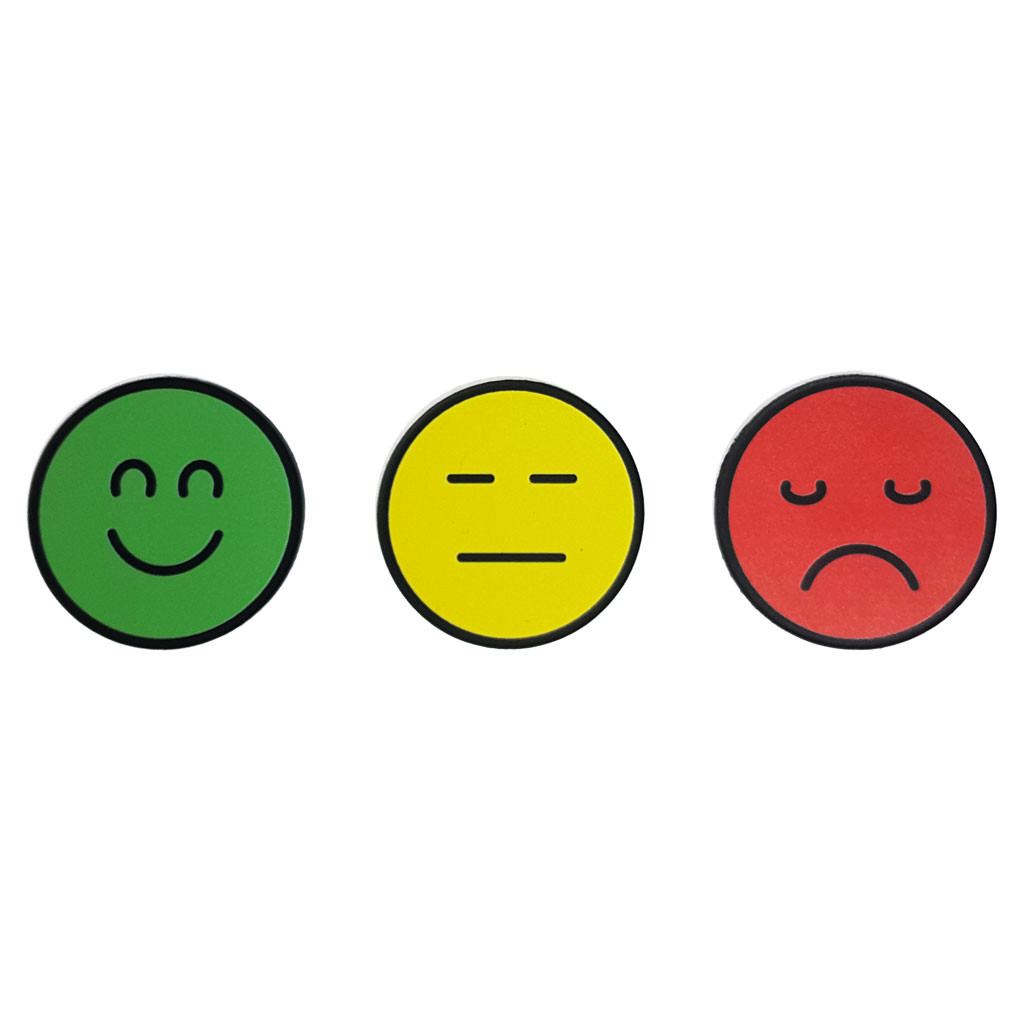 1. VIDEO 1 : ‘youtube minder vlees eten is supergoed voor het milieu’  https://www.youtube.com/watch?v=MnwWsR7QIkQ (schrijf 4 vragen en 4 antwooorden) 1.  _______________________________________________________________________     ____     ____2.  ___     ____  ___3. ___    ____    ____4.  ____     ____      ____5.    ____       ____       ____2. VIDEO 2: ‘Hoe schadelijk is sojahandel voor het Amazoneregenwoud?’  https://www.youtube.com/watch?v=Pdx2RvAmk_I&t=15s  ( 7 vragen en 7 antwoorden).   VEE =  dieren om op te eten of melk van te krijgen : vb koeien, varkens, schapen, kippen...  VEEVOER = Voedsel voor VEE, dus voeding voor koeien, schapen, varkens. Meestal is dat gemaakt van SOJA.   1.  ____     ____     ____2.  ___     ____  ___3. ___    ____    ____4.  ____     ____      ____5.    ____       ____       ____6.   ___      ____      ____7.  ____      ___     ____ 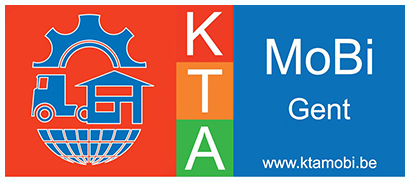 Project Algemene VakkenProject Algemene VakkenProject Algemene VakkenProject Algemene VakkenProject Algemene VakkenProject Algemene VakkenProject Algemene VakkenProject Algemene VakkenProject Algemene VakkenNaamNaamVoornaamVoornaamVoornaam/KlasKlasDatumDatumDatum/ThemaThemaDe impact van de vleesindustrieOnderwerpOnderwerpOnderwerpKijk-,luister- en schrijfopdracht: impact vleesindustrieKijk-,luister- en schrijfopdracht: impact vleesindustrie/OpdrachtDomein en clusterDomein en clusterDomein en clusterLPDReflectieReflectieRemediëringJa/ neenRemediëringJa/ neenDe leerlingen kunnen een schematische voorstelling lezen en interpreteren.De leerlingen kunnen een schematische voorstelling lezen en interpreteren.De leerlingen kunnen een schematische voorstelling lezen en interpreteren.Feedback leerkracht: Mooi resultaat! Goed gewerkt.Voldoende. Onvoldoende. Remediëring: Maak de opdrachten in de map opnieuw. (pagina……….)Maak extra oefeningen tegen  ……../ …… / ……………Extra instructiemoment op     ……../ ……. / …………..Feedback leerkracht: Mooi resultaat! Goed gewerkt.Voldoende. Onvoldoende. Remediëring: Maak de opdrachten in de map opnieuw. (pagina……….)Maak extra oefeningen tegen  ……../ …… / ……………Extra instructiemoment op     ……../ ……. / …………..Feedback leerkracht: Mooi resultaat! Goed gewerkt.Voldoende. Onvoldoende. Remediëring: Maak de opdrachten in de map opnieuw. (pagina……….)Maak extra oefeningen tegen  ……../ …… / ……………Extra instructiemoment op     ……../ ……. / …………..Feedback leerkracht: Mooi resultaat! Goed gewerkt.Voldoende. Onvoldoende. Remediëring: Maak de opdrachten in de map opnieuw. (pagina……….)Maak extra oefeningen tegen  ……../ …… / ……………Extra instructiemoment op     ……../ ……. / …………..Feedback leerkracht: Mooi resultaat! Goed gewerkt.Voldoende. Onvoldoende. Remediëring: Maak de opdrachten in de map opnieuw. (pagina……….)Maak extra oefeningen tegen  ……../ …… / ……………Extra instructiemoment op     ……../ ……. / …………..Werk ordelijkerLees de opgave beter. Schrijf duidelijker. Let op zinsbouw en spelling. Werk ordelijkerLees de opgave beter. Schrijf duidelijker. Let op zinsbouw en spelling. Werk ordelijkerLees de opgave beter. Schrijf duidelijker. Let op zinsbouw en spelling. Werk ordelijkerLees de opgave beter. Schrijf duidelijker. Let op zinsbouw en spelling. 